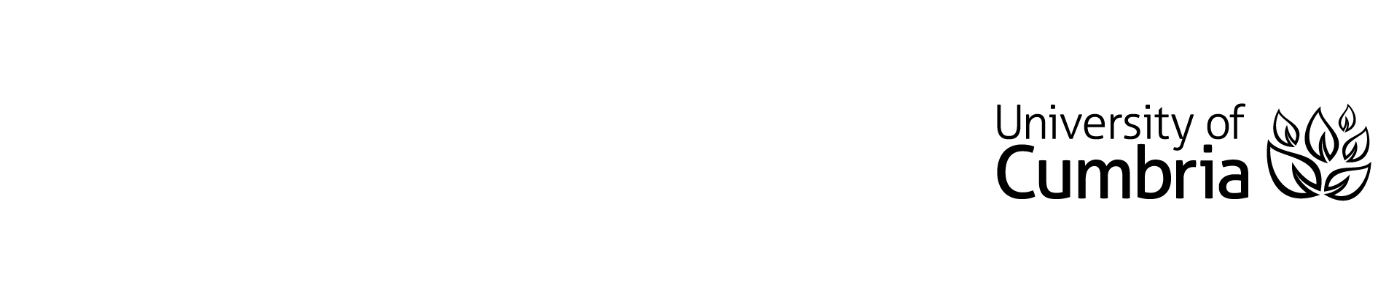                                      UNIVERSITY OF CUMBRIACOURSEWORK REASSESSMENT REQUIREMENT Module Code: LAWS 6205Module Title: Medical Law and Ethics Tutor: Fiona BuchananTitle of the item of work: Medical law and Ethics Coursework 1 Word limit: 1500 wordsDetails and Criteria: ( Please attach additional sheets if necessary)
Answer the following question:With reference to relevant caselaw, critically discuss the differing nature and standard of a doctor’s duty of care to his patient in relation to:(a) diagnosing and providing medical treatment; and (b) advising of the risks prior to an operation.Assessment Criteria  There are 5 broad categories of criteria:  Knowledge – of the relevant law  Understanding & Application – of how the law is applied to facts or has any practical or policy implications Analysis & Evaluation – consideration of alternatives, detailed meanings and strengths and weaknesses of relevant law, practice, policy etc. Research – finding and using an appropriate range of relevant sources Structure & Presentation – logical structure, clear language and presentation as required by the assessment format These criteria will be used within modules to aid discussion about assessment and feedback and to act as a general guide. They are indicative and are not intended as a comprehensive list of every feature that could be in an assessment. They will often overlap but are presented separately for clarity. Please note that the mark you are awarded reflects the tutor’s overall impression based on these criteria. While you may receive a high mark there may be areas of weakness. Equally, you may receive a low mark but there could still be strengths in your work. You should take note of the feedback, build on your strengths and learn from and minimise your weaknesses.SUBMISSION DATE AS PER STUDENT PORTAL(please tick as appropriate but must be completed)To be submitted via Blackboard by 4pm on 11th August 2023 in accordance with instructions given by the course team. 